KAPAP                                                                                ПОСТАНОВЛЕНИЕ20 ғинуар 2022 й                                    № 2                          20 января 2022 г.                     Об отмене постановления  Администрациисельского поселения Месягутовский сельсовет муниципального района              Янаульский район Республики Башкортостан  № 24 от 29.06.2020 года «Об  утверждении административного регламента исполнения Администрацией сельского поселения Месягутовский сельсовет муниципального района Янаульский  район Республики Башкортостан  муниципальной функции по муниципальному контролю за использованием и охраной недр при добыче общераспространенных полезных ископаемых, а также при строительстве подземных сооружений, не связанных с добычей полезных ископаемых»
	В целях приведения нормативных правовых актов в соответствие с действующим федеральным и республиканским законодательством Администрация сельского поселения Месягутовский сельсовет муниципального района Янаульский район Республики Башкортостан п о с т а н о в л я е т:          1. Признать утратившим силу постановление  Администрации сельского поселения Месягутовский сельсовет муниципального района Янаульский район Республики Башкортостан  № 24 от 29.06.2020 года «Об  утверждении административного регламента исполнения Администрацией сельского поселения Месягутовский сельсовет муниципального района Янаульский  район Республики Башкортостан  муниципальной функции по муниципальному контролю за использованием и охраной недр при добыче общераспространенных полезных ископаемых, а также при строительстве подземных сооружений, не связанных с добычей полезных ископаемых»».2. Обнародовать данное постановление   на информационном стенде Администрации сельского поселения Месягутовский сельсовет муниципального района Янаульский район Республики Башкортостан, по адресу: 452815, РБ, Янаульский район, с. Месягутово, ул. Мира, д.12 и разместить на  сайте  сельского поселения Месягутовский сельсовет муниципального района Янаульский район Республики Башкортостан по адресу: http:mesyagut.ru.           3. Контроль исполнения данного постановления оставляю за собой.Глава сельского поселения                                                            Р.Р.Валиуллина                 БАШKОРТОСТАН РЕСПУБЛИКАHЫЯNАУЫЛ  РАЙОНЫ МУНИЦИПАЛЬ РАЙОНЫНЫN мeсefyт  АУЫЛ СОВЕТЫ АУЫЛ БИЛEМEHЕ  ХАКИМИEТЕ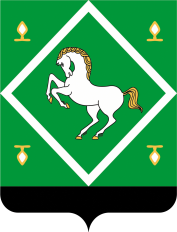 Администрация сельского поселения Месягутовский сельсовет МУНИЦИПАЛЬНОГО  районаЯНАУЛЬСКИЙ РАЙОН РЕСПУБЛИКИ БАШКОРТОСТАН